	Профилактика онкологических 								заболеваний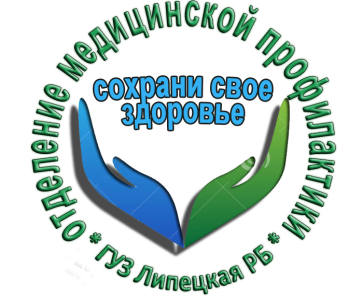 Согласно данным Всемирной Организации Здравоохранения, треть случаев онкологических заболеваний можно предотвратить. Существуют следующие факторы риска развития онкологических заболеваний, повлиять на которые, в силах каждый!Контроль веса и правильное питание.Доказано, что рак матки и молочной железы чаще встречается у женщин с повышенной массой тела.Доказана связь развития некоторых видов рака с вирусными и бактериальными заболеваниямиВирусы гепатита В и С повышают опасность возникновения рака печени; наличие в желудке Helicobacter pylori (бактерия), способствующей возникновению не только гастрита и язвы, но и рака желудка. некоторые штаммы вируса папилломы (ВПЧ), приводящие к развитию рака шейки матки. Мерами профилактики этих видов рака заключаются в вакцинации от соответствующих вирусов  и бактерий, а также в отказе от незащищенного секса (основной путь передачи этих инфекций – половой) с новыми непроверенными партнёрами.Курение является фактором риска рака легких, а также рака гортани, губ и языка. Доказана связь курения с развитием рака мочевого пузыря у мужчин.У хронических курильщиков в разы повышается риск возникновения рака другой локализации: желудка, матки, поджелудочной железы.
Злоупотребление алкоголем ведет к снижению защитных свойств иммунной системы и риск онкологии возрастает.Занятия спортом не только способствуют снижению веса, но и повышают общий тонус организма и тонус иммунной системы. Иммунная система борется с раковыми изменениями клеток, поэтому ее состояние важно в плане профилактики онкологииВредные условия труда, когда человек ежедневно контактирует с канцерогенами, значительно повышает количество раковых заболеваний. При такой работе необходимо тщательно соблюдать технику безопасности, носить защитную одежду, респираторы, не забывать о личной гигиене.Контрольза своим состоянием здоровья, путем своевременного обращения к врачу, соблюдение сроков прохождения профилактических осмотров, диспансеризации - еще один путь к здоровью.Помните! Здоровый образ жизни – важная составляющая в профилактике онкологических заболеваний.Врач акушер – гинеколог ГУЗ «Липецкая РБ»        Екатерина Викторовна Гребенникова.